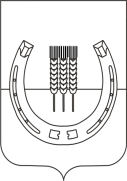 АДМИНИСТРАЦИЯ СПАССКОГО СЕЛЬСКОГО ПОСЕЛЕНИЯСПАССКОГО МУНИЦИПАЛЬНОГО РАЙОНАПРИМОРСКОГО КРАЯПОСТАНОВЛЕНИЕ08 ноября 2018 года                               с. Спасское                                                       № 112О внесении изменений в  постановление администрации Спасского сельского поселения от 08 августа 2018 года № 72  «Об утверждении Порядка проведения оценки эффективности налоговых льгот по местным налогам в Спасском сельском поселении»В соответствии с Бюджетным и Налоговым кодексами Российской Федерации, Федеральным законом от 06.10.2003 № 131-ФЗ «Об общих принципах организации местного самоуправления в Российской Федерации», руководствуясь Уставом Спасского сельского поселения, администрация Спасского сельского поселенияПОСТАНОВЛЯЕТВнести в постановление   администрации Спасского сельского поселения от 08 августа 2018 года № 72  «Об утверждении Порядка проведения оценки эффективности налоговых льгот по местным налогам в Спасском сельском поселении» следующие изменения:Наименование постановления изложить в новой редакции: «Об утверждении Порядка проведения оценки эффективности налоговых льгот (налоговых расходов) и Порядка формирования перечня налоговых льгот (налоговых расходов)  по местным налогам в Спасском сельском поселении».Пункт 1 постановления изложить в новой редакции: «Утвердить прилагаемые Порядок проведения оценки эффективности налоговых льгот(налоговых расходов) и Порядок формирования перечня налоговых льгот (налоговых расходов)  по местным налогам в Спасском сельском поселении». В наименовании Порядка проведения оценки эффективности налоговых льгот после слов «налоговых льгот» добавить текст «(налоговых расходов)».В пунктах 1.1,1.2,1.3,1.4  Порядка проведения оценки эффективности налоговых льгот (налоговых расходов) после слов «налоговых льгот» добавить слова «(налоговых расходов)» в соответствующем падеже  по всему тексту. Пункт 5.1 Порядка проведения оценки эффективности налоговых льгот (налоговых расходов) изложить в новой редакции:  « 5.1. Для оценки бюджетной эффективности налоговых льгот (налоговых расходов)  применяются следующие показатели:- динамика уплаченных налогоплательщиком налоговых платежей в местный бюджет за отчетный финансовый год и финансовый год, предшествующий отчетному году;- отсутствие у налогоплательщика задолженности по налоговым платежам в местный бюджет по итогам отчетного финансового года;- оптимизация расходов и исключение встречных финансовых потоков в местный бюджет (уменьшение бюджетного финансирования);Бюджетная эффективность налоговых льгот (налоговых расходов)  по местным налогам обеспечивается и признается положительной при выполнении одного из указанных показателей.       5.1.1  В целях проведения оценки бюджетной эффективности налоговых льгот (налоговых расходов) осуществляется сравнительный анализ их результативности с альтернативными механизмами достижения поставленных целей и задач, включающий сравнение затратности альтернативных возможностей с текущим объёмом налоговых льгот (налоговых расходов), рассчитывается удельный эффект (прирост показателя (индикатора) на 1 рубль налоговых расходов и на 1 рубль бюджетных расходов (для достижения того же эффекта) в случае применения альтернативных механизмов).           В целях настоящего пункта в качестве альтернативных механизмов могут учитываться в том числе:- субсидии или иные формы непосредственной финансовой поддержки соответствующих категорий налогоплательщиков за счет средств бюджета поселения;предоставление государственных (муниципальных) гарантий по обязательствам соответствующих категорий налогоплательщиков;- совершенствование нормативного регулирования и (или) порядка осуществления контрольно-надзорных функций в сфере деятельности соответствующих категорий налогоплательщиков.Оценка бюджетной эффективности стимулирующих налоговых льгот (налоговых расходов) наряду со сравнительным анализом, указанным в абзаце первом настоящего пункта, предусматривает оценку совокупного бюджетного эффекта (самоокупаемости) указанных налоговых льгот (налоговых расходов), осуществляемую в соответствии с пунктом 5.1.2  настоящего пункта.          5.1.2 Оценка совокупного бюджетного эффекта (самоокупаемости) стимулирующих налоговых льгот (налоговых расходов) определяется отдельно по каждой налоговой льготе (налоговому расходу). В случае если для отдельных категорий налогоплательщиков установлены налоговые льготы (налоговые расходы) по нескольким налогам, оценка совокупного бюджетного эффекта (самоокупаемости) стимулирующих налоговых льгот (налоговых расходов) определяется в целом по данной категории налогоплательщиков.        Оценка совокупного бюджетного эффекта (самоокупаемости) стимулирующих налоговых льгот (налоговых расходов) определяется за период с начала действия налоговой льготы (налогового расхода) или за пять лет, предшествующих отчетному, в случае если налоговая льгота (налоговый расход) действует более шести лет на момент проведения оценки эффективности, по следующей формуле:, где: – объем налоговых поступлений в бюджет поселения от j-го налогоплательщика-получателя льготы (расхода)         в i-ом году.При определении объема налоговых поступлений в бюджет поселения от налогоплательщиков - получателей налоговой льготы (налогового расхода) учитываются поступления по налогу на доходы физических лиц, земельному налогу. В случае если налоговая льгота (налоговый расход) действует менее шести лет на момент проведения оценки эффективности, объем налоговых поступлений в бюджет поселения от налогоплательщиков-получателей льготы (расхода) в отчетном году, текущем году, очередном году и (или) плановом периоде оценивается на основании показателей социально-экономического развития поселения; – базовый объем налоговых поступлений в бюджет поселения от j-го налогоплательщика-получателя льготы (расхода) в базовом году:, где – объем налоговых поступлений в бюджет поселения  от j-го налогоплательщика-получателя льготы (расхода) в базовом году; – объем налоговых льгот (налоговых расходов) по виду налога, полученных j-ым налогоплательщиком-получателем льготы (расхода) в базовом году.Под базовым годом понимается год, предшествующий году начала применения налоговой льготы (налогового расхода) j-ым налогоплательщиком-получателем льготы (расхода), либо в пятом году, предшествующем отчетному году, в случае если налогоплательщик-получатель льготы (расхода) пользуется льготой (расходом) более шести лет».В пункте 6 Порядка проведения оценки эффективности налоговых льгот (налоговых расходов) слова «реестр» заменить на слова «перечень» в соответствующем падеже по всему тексту.Приложение 1 изложить в новой редакции (прилагается).Дополнить постановление Порядком формирования перечня налоговых льгот (налоговых расходов)  по местным налогам в Спасском сельском поселении   (прилагается).Настоящее постановление вступает в силу с 01 января 2019 года и подлежит размещению на официальном интернет-сайте Спасского сельского поселения и опубликованию в газете "Сельские зори".Контроль за исполнением настоящего постановления оставляю за собой.Приложение 1 к Порядку формирования                                                                        и утверждения перечня  налоговых льгот                                                                    (налоговых расходов) в Спасском сельском поселении,утвержденного постановлением администрации
Спасского сельского поселения
от 08 ноября 2018 года N 112                         ПЕРЕЧЕНЬ налоговых льгот (налоговых расходов) на _______ годУтвержден
постановлением администрации
Спасского сельского поселения
от 08 ноября 2018 года N 112ПОРЯДОКформирования и утверждения перечня налоговых льгот (налоговых расходов) по местным налогам в  Спасском сельском поселенииI. ОБЩИЕ ПОЛОЖЕНИЯ1.1. Настоящий Порядок определяет правила формирования и утверждения перечня налоговых льгот (налоговых расходов) Спасского сельского поселения по местным  налогам (далее – Перечень).1.2. Перечень налоговых льгот (налоговых расходов) Спасского сельского поселения формируется в разрезе муниципальных программ и их структурных элементов, а также направлений деятельности, не входящих в муниципальные программы, и включает указания на обусловливающие соответствующие налоговые расходы положения (статьи, части, пункты, подпункты, абзацы) решений Спасского сельского поселения.Перечень налоговых льгот (налоговых расходов) Спасского сельского поселения включает все налоговые льготы (налоговые расходы), установленные решениями Спасского сельского поселения.Принадлежность налоговых льгот (налоговых расходов) муниципальным программам определяется исходя из соответствия целей указанных льгот (расходов) приоритетам и целям социально-экономического развития, определенным в соответствующих муниципальных программах.Отдельные налоговые льготы (налоговые расходы) могут соответствовать нескольким целям социально-экономического развития, отнесенным к разным муниципальным программам. В этом случае они относятся к нераспределенным налоговым льготам (налоговым расходам).Налоговые льготы (налоговые расходы), которые не соответствуют перечисленным выше критериям, относятся к непрограммным налоговым льготам (налоговым расходам).. II. ПОРЯДОК ФОРМИРОВАНИЯ И УТВЕРЖДЕНИЯ ПЕРЕЧНЯ НАЛОГОВЫХ ЛЬГОТ (НАЛОГОВЫХ РАСХОДОВ)2.1. Формирование Перечня проводится ежегодно до 1 декабря предшествующего финансового года.2.2. В целях формирования Перечня:до 15 ноября предшествующего финансового года ответственный работник администрация поселения проводит подготовительную работу для формирования в дальнейшем сведений о налоговых льготах (налоговых расходах) на очередной финансовый год в разрезе муниципальных программ и их структурных элементов, а также направлений деятельности, не входящих в муниципальные  программы, с указаниями на обусловливающие соответствующие налоговые расходы положения (статьи, части, пункты, подпункты, абзацы) решений Спасского сельского поселения ;в течение текущего финансового года в случае отмены льгот или введения новых льгот формируются уточненные сведения для внесения изменений в Перечень;	до 1 декабря текущего финансового года  формируется сводный Перечень на очередной финансовый год по утвержденной форме к настоящему постановлению; до 1 декабря текущего финансового года администрация поселения утверждает своим распоряжением Перечень на очередной финансовый год;до 15 декабря текущего финансового года администрация поселения размещает Перечень на официальном сайте в информационно-телекоммуникационной сети Интернет.Глава администрации Спасского сельского поселения                                                            А.В.Деркач                                                                                                                                                    № п/пНаимено-вание госу-дарствен-ной програм-мы Примор-ского краяРеквизиты НПА, устанав-ливающего льготуНаиме-нование налога (пла-тежа)Пла-тель-щикВид льготыУровень льготиру-емой налоговой ставки (в процентных пунктах)Условие предос-тавле-нияНачало дейст-вия льготыСрок действияЦелевая категория налоговой льготыКод вида экономической деятельности (по ОКВЭД), к которому относится налоговая льгота (налоговый расходКатегории налогопла-тельщиков, которым предостав-лена льготаПринадлежность налоговой льготы (налогового расхода) к группе полномочий в соответствии с Методикой распределения дотаций на выравнивание бюджетной обеспеченности субъектов Российской Федерации      11234567891011121323